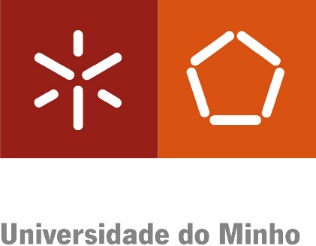 Escola de EngenhariaEscola de Engenhariadrh@adm.uminho.pttel.: +351 253 601 153/60fax: +351 253 601 156drh@adm.uminho.ptEscola de EngenhariaEscola de EngenhariaDeclaração presença em atividade letiva não presencialPara os devidos efeitos de declara que o aluno, XXXX  n.º XXXX, do curso XXXXesteve presente em atividades letivas não presenciais, no dia____ das ____ às ____horas, em virtude de ter tido lugar um(a) (ex: aula, avaliação, apresentação, seminário, etc.) ___________________ da Unidade Curricular de XXXXXX, de caracter obrigatório, ao abrigo do regime de Trabalhador Estudante.Escola de Engenharia da Universidade do Minho, xxxx abril de 2020O Docente da Unidade Curricular(assinatura qualificada com Cartão de Cidadão)